Supplementary MaterialOptimization of staining with SYTO 9/Propidium iodide: interplay, kinetics and impact on Brevibacillus brevisList of Supporting Information:Text. S1. Preparation of negative and positive groupsText. S2. FCM analysisText. S3. Live: dead bacterial mixtures verificationText. S4. Extraction and determination of membrane fatty acidsFig. S1. The flow cytometric graph of the negative and positive groupsFig. S2. Excitation and emission spectra of SYTO 9 and PIFig. S3.  Gas chromatogram mass spectra of 32 fatty acid standardsTable S1. Data of detection time and number of cellsTable S2. The retention time and types of fatty acids mixed standard sampleTable S3. Changes in fatty acid composition and content in cells exposed to SYTO 9 and PIText S1. Preparation of negative and positive groupsResults of optical density measurement, agar plate experiments, and microscopic observation together revealed that cells treated with 70% isopropanol could be considered as dead cells [1-3]. 1 mL of 20 g/L bacterial suspension was added to 19 mL of 0.85% NaCl (for live bacteria) and 70% isopropyl alcohol (for killed bacteria) as negative and positive controls, respectively. The cells were incubated for 1 h at room temperature and mixed every 15 minutes, and then centrifuged at 6000 × g for 10 minutes. Finally, the cell pellets were resuspended in 0.85% NaCl solution in tubes at a final density of 106 cells/mL. Text S2. FCM analysisThe excitation/emission maxima for these dyes were about 480/500 nm for SYTO 9 and 490/635 nm for PI. The fluorescence signal of SYTO 9 was collected using a 550nm Dichroic filters and a 525/40 nm bandpass filter. PI fluorescence was collected using a 655 nm dichroic filter and a 620/30 nm bandpass filter. The cells dyed with SYTO 9 were counted using flow cytometry instead of tradition plate counting. Numbers of B. bervis in 1 mL suspension was calculated as follows:where Ns (cells/mL) is the number of cells in the suspension; Vs (mL) is the volume of the suspension; νd (μL/min) is flow rate of the flow cytometer (10μL/min at low speed, 30μL/min at medium speed, and 60μL/min at high speed); Nd (cells/mL) is the number of cells detected and td (s) is the detection time. The measurement parameters of the flow cytometer were: 10000 detection cells and 30μL/min flow rate. The number of cells in 1 mL of cellular suspension was calculated by measuring the detection time. Formula (1) was written as:Text S3. Live: dead bacterial mixtures verificationEach bacterial suspension was shaken at 130 rpm at 30 °C for 1 h. Live and dead bacterial cells were harvested via centrifugation (6000×g 10 min, 4 °C), followed by removal of the supernatant. The cells pellet were resuspended in 20 mL of 0.85%NaCl solution. After three washing cycles, the cell suspensions were diluted to a concentration of 1 ×106 bacteria/mL to prepare mixtures with live: dead proportions corresponding to 0, 10, 20, 30, 40, 50, 60, 70, 80, 90, 100% live bacteria. Finally, 2.5μM SYTO 9 and 9.0μM PI as the optimal concentration were added to the above mixtures. SYTO 9: PI intensity ratio method[4] was used to predict the percentage of live bacteria in a sample, shown as:                                                   (3)where % live corresponds to the FCM-measured percentage of live bacteria in the sample, SYTO 9 and PI represents the integrated intensity of SYTO 9 and PI, respectively. The regions of intensity integration corresponded to the fluorescence peak of the dyes. Text S4. Extraction and determination of membrane fatty acidsThe membrane fatty acids were analyzed using gas chromatograph tandem mass spectrometer (SHIMADZU GCMS-QP 2010 Ultra) equipped with a DB-5MS (30 m ×0.25 mm × 0.25 μm) quartz capillary column. The conditions of GC-MS analysis were as follows: the column temperature was 70 ºC for 1 min and heated to 170 ºC for 1 min at a speed of 8 ºC, sample inlet temperature to 280 ºC, carrier gas was He (mL/ min), ion source temperature was set at 200 ºC, the mass spectrometer using electron ionization (EI) and electron energy of 70 eV, mass spectrometry scanning ranged 45-400 m/z. All of the experiments were performed in triplicate, and the mean values were used for t-test calculations.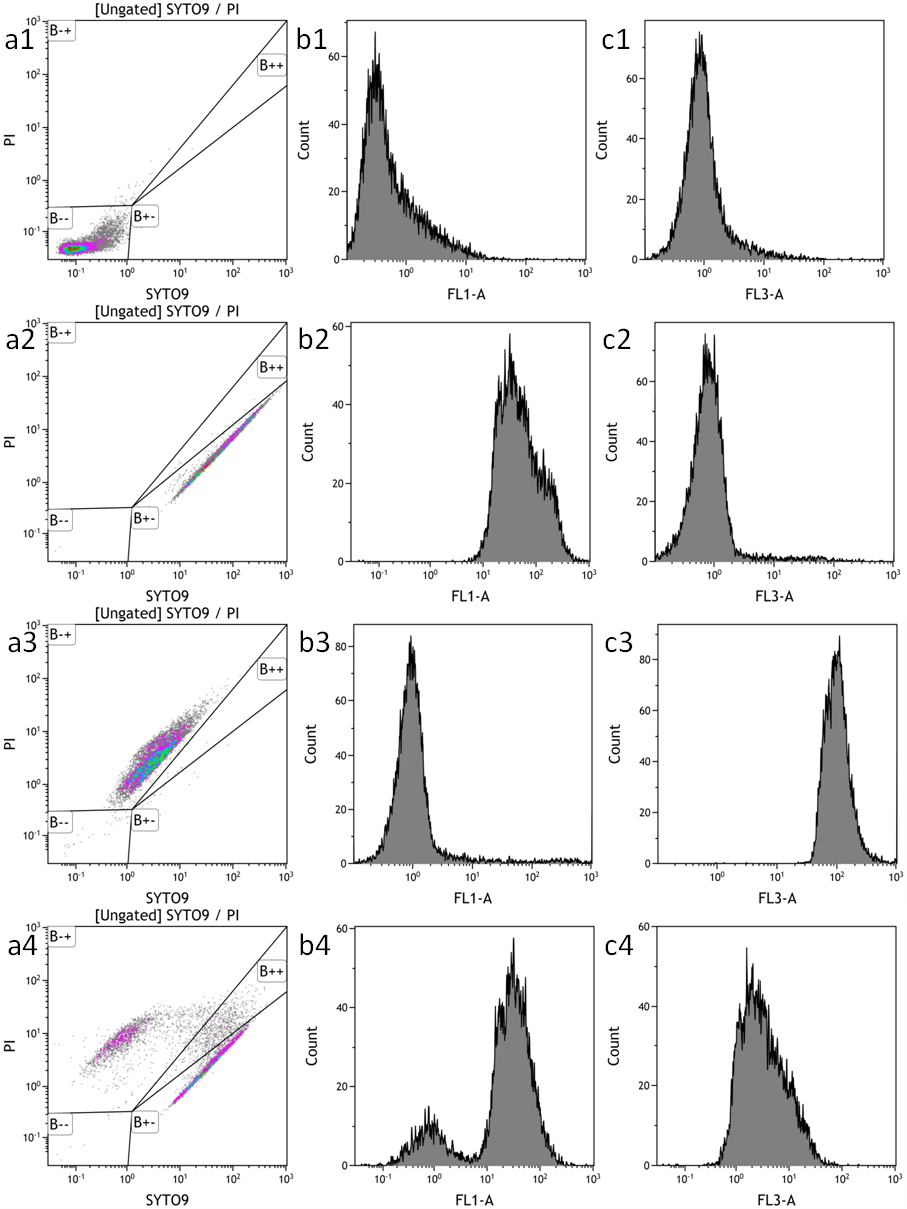 Fig. S1. The flow cytometric graph of the negative and positive groups. (a1, b1 and c1), (a2, b2 and c2), (a3, b3 and c3) and (a4, b4 and c4) are the four groups corresponding to the cells without any dyes, living cells with SYTO 9, dead cells with PI and stable cells with both dyes, respectively. (a) Classification of stained cells, (b) fluorescence intensity distributions of green-stained cells obtained in the FL1 channel, and (c) fluorescence intensity distribution of red-stained cells obtained in the FL3 channel. B--, B+-, B-+ and B++ fields correspond to unstained, lived, dead and damaged B. brevis, respectively.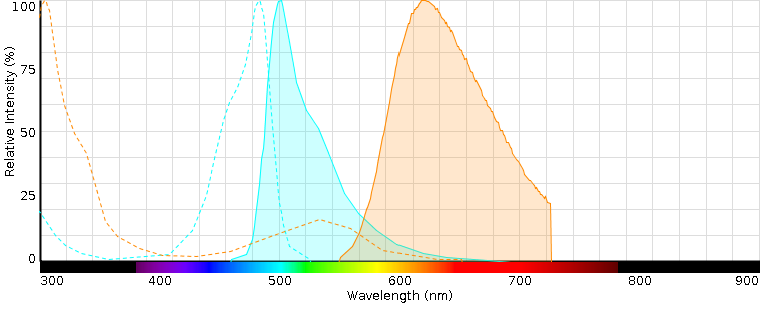 Fig. S2. Excitation and emission spectra of SYTO 9 and PI. The blue and red dotted and solid lines correspond to the excitation and emission spectra of SYTO 9 and PI, respectively. This was taken from the official website of the Live/Dead® BacLight kit (Thermo Fisher Scientific, USA) product (https://www.thermofisher.com/order/catalog/product/L13152#/L13152).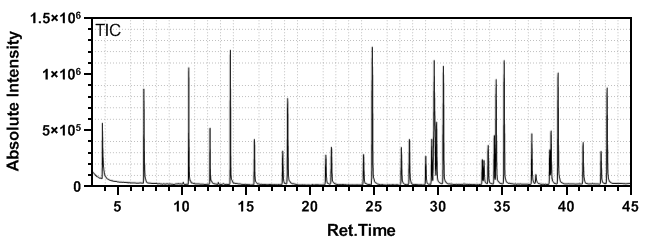 Fig. S3. Gas chromatogram mass spectra of qualitative and quantitative 32 fatty acid standardsTable S1. Data of detection time and number of cellsTable S2. The retention time and types of fatty acids mixed standard sample.Table S3. Changes in fatty acid composition and content in cells exposed to SYTO 9 and PI. Reference1.	Stiefel P, Schmidt-Emrich S, Maniura-Weber K, Ren Q. Critical aspects of using bacterial cell viability assays with the fluorophores SYTO9 and propidium iodide. BMC microbiology, 15(1), 36 (2015).2.	Herskovits TT, Gadegbeku B, Jaillet H. On the structural stability and solvent denaturation of proteins I. Denaturation by the alcohols and glycols. Journal of Biological Chemistry, 245(10), 2588-2598 (1970).3.	McDonnell G, Russell AD. Antiseptics and disinfectants: activity, action, and resistance. Clinical microbiology reviews, 12(1), 147-179 (1999).4.	Probes M. LIVE/DEAD BacLight bacterial viability kits. Fluorescence Spectroscopy Protocols. Staining Bacteria with either Kit L7007 or L, 7012 (2004).Number of B.brevis (×106 cells/mL)Detection time (s)Detection time (s)Detection time (s)Detection time (s)Detection time (s)Detection time (s)Detection time (s)Number of B.brevis (×106 cells/mL)2.5 μM SYTO 92.5 μM SYTO 92.5 μM SYTO 95.0 μM SYTO 95.0 μM SYTO 95.0 μM SYTO 95.0 μM SYTO 9102.021.981.981.982.012.042.0182.472.482.512.512.502.522.5154.044.084.024.024.054.104.0829.989.9610.0210.0210.0310.0410.08120.1020.0619.9519.9520.0920.0620.03No.Ret.Time (t)Types of fatty acids13.784Caproic acid methyl ester (C6:0)27.017Caprylic acid methyl ester (C8:0)310.514Capric acid methyl ester (C10:0)412.173Undecanoic acid methyl ester (C11:0)513.759Lauric acid methyl ester (C12:0)615.635Tridecanoic acid methyl ester (C13:0)717.841Myristoleic acid methyl ester (C14:1)818.227Myristic acid methyl ester (C14:0)921.204Linolenic acid methyl ester (C18:2n6c)1021.641Pentadecanoic acid methyl ester (C15:0)1124.146Palmitoleic acid methyl ester (C16:1)1224.827Palmitic acid methyl ester (C16:0)1327.095cis-10-Heptadecenoic acid methyl ester (C17:1)1427.722Heneicosanoic acid methyl ester (C17:0)1528.995Linoleic acid methyl ester (C18:3n3)1629.456Linolelaidic acid methyl ester (C18:2n6t)1729.652Oleic acid methyl ester (C18:1n9c)1829.837Elaidic acid methyl ester (C18:1n9t)1930.372Stearic acid methyl ester (C18:0)2033.402Arachidonic acid methyl ester (C20:4n6)2133.531cis-5,8,11,14,17-Eicosapentaenoic acid methyl ester (C20:5n3)2233.862cis-8,11,14-Eicosatrienoic acid methyl ester (C20:3)2334.341cis-11,14-Eicosadienoic acid methyl ester (C20:2)2435.108Arachidic acid methyl ester (C20:0)2537.266Heneicosanoic acid methyl ester (C21:0)2637.58cis-4,7,10,13,16,19-Docosahexaenoic acid methyl ester (C22:6n3)2738.661cis-13,16-Docosadienoic acid methyl ester (C22:2)2838.768Erucic acid methyl ester (C22:1n9)2939.311Behenic acid methyl ester (C22:0)3041.266Tricosanoic acid methyl ester (C23:0)3142.664cis-15-Tetracosenoic Acid (C24:1)3243.132Lignoceric acid methyl ester (C24:0)Control0.25μM SYTO 90. 5μM SYTO 92.5μM SYTO 90.9μM PI1.8μM PI9.0μM PI0.25 μM SYTO 9 & 0.9μM PI0.25 μM SYTO 9 & 9.0μM PI2.5 μM SYTO 9 & 0.9μM PIC12:0--0.046±0.0020.059±0.0030.055±0.0010.056±0.001----C14:00.206±0.0020.215±0.0080.233±0.0140.235±0.01150.229±0.0020.212±0.0110.206±0.0080.207±0.0160.207±0.0040.227±0.011C15:00.120±0.0010.125±0.0030.122±0.0030.126±0.0020.120±0.0050.123±0.0020.125±0.0030.125±0.0030.122±0.0010.123±0.002C16:00.595±0.0150.745±0.0360.797±0.02391.957±0.2370.492±0.0160.742±0.0850.825±0.1060.702±0.0690.830±0.0662.660±0.115C17:0---0.118±0.0030.113±0.0070.113±0.001--0.121±0.0070.120±0.004C18:00.465±0.0140.574±0.0240.555±0.06141.168±0.0770.448±0.0580.582±0.1030.659±0.2350.508±0.0770.685±0.0892.804±0.189C18:1n9c--0.314±0.0200.294±0.008-0.312±0.0210.265±0.003-0.287±0.0050.231±0.013C18:2n6c-0.192±0.0040.199±0.02600.202±0.012--0.196±0.0120.189±0.0060.193±0.0010.211±0.001C22:1n9---0.059±0.012------Total1.577±0.0351.853±0.0732.526±0.1364.160±0.2871.771±0.0452.026±0.2122.082±0.3341.544±0.1332.563±0.1556.436±0.178